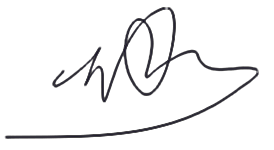 ОБЩИЕ СВЕДЕНИЯ Учебная дисциплина «Управление данными» изучается в шестом и седьмом семестре.Курсовая работа/Курсовой проект – предусмотрен курсовая работаФорма промежуточной аттестации: ЭкзаменМесто учебной дисциплины в структуре ОПОПУчебная дисциплина «Управление данными» является факультативной дисциплиной.Основой для освоения дисциплины являются результаты обучения по предшествующим дисциплинам:ИнформатикаРезультаты обучения по учебной дисциплине используются при изучении следующих дисциплин:ЦЕЛИ И ПЛАНИРУЕМЫЕ РЕЗУЛЬТАТЫ ОБУЧЕНИЯ ПО ДИСЦИПЛИНЕ Целями изучения дисциплины «Управление данными» являются:Получение знаний базовых принципов функционирования баз данных и языка работы с базами данных;формирование навыков выбора языка программирования, средств разработки, СУБД для решения задач профессиональной деятельности;формирование навыков в разработке алгоритмов и программ, пригодных для практического применения;формирование у обучающихся компетенций, установленных образовательной программой в соответствии с ФГОС ВО по данной дисциплине.Результатом обучения по учебной дисциплине является овладение обучающимися знаниями, умениями, навыками и опытом деятельности, характеризующими процесс формирования компетенций и обеспечивающими достижение планируемых результатов освоения учебной дисциплины.Формируемые компетенции, индикаторы достижения компетенций, соотнесённые с планируемыми результатами обучения по дисциплине:СТРУКТУРА И СОДЕРЖАНИЕ УЧЕБНОЙ ДИСЦИПЛИНЫ/МОДУЛЯОбщая трудоёмкость учебной дисциплины по учебному плану составляет:Структура учебной дисциплины для обучающихся по видам занятий (очная форма обучения)Структура учебной дисциплины для обучающихся по разделам и темам дисциплины: (очная форма обучения)Краткое содержание учебной дисциплиныОрганизация самостоятельной работы обучающихсяСамостоятельная работа студента – обязательная часть образовательного процесса, направленная на развитие готовности к профессиональному и личностному самообразованию, на проектирование дальнейшего образовательного маршрута и профессиональной карьеры.Самостоятельная работа обучающихся по дисциплине организована как совокупность аудиторных и внеаудиторных занятий и работ, обеспечивающих успешное освоение дисциплины. Аудиторная самостоятельная работа обучающихся по дисциплине выполняется на учебных занятиях под руководством преподавателя и по его заданию. Аудиторная самостоятельная работа обучающихся входит в общий объем времени, отведенного учебным планом на аудиторную работу, и регламентируется расписанием учебных занятий. Внеаудиторная самостоятельная работа обучающихся – планируемая учебная, научно-исследовательская, практическая работа обучающихся, выполняемая во внеаудиторное время по заданию и при методическом руководстве преподавателя, но без его непосредственного участия, расписанием учебных занятий не регламентируется.Внеаудиторная самостоятельная работа обучающихся включает в себя:подготовку к лекциям и практическим занятиям, зачету;изучение учебных пособий;изучение разделов/тем, не выносимых на лекции самостоятельно;изучение теоретического и практического материала по рекомендованным источникам;подготовка курсового проекта;подготовка к промежуточной аттестации в течение семестра;Самостоятельная работа обучающихся с участием преподавателя в форме иной контактной работы предусматривает групповую и (или) индивидуальную работу с обучающимися и включает в себя:проведение индивидуальных и групповых консультаций по отдельным темам/разделам дисциплины;проведение консультаций перед зачетом; консультации по организации самостоятельного изучения отдельных разделов/тем, базовых понятий учебных дисциплин профильного/родственного бакалавриата, которые формировали ОПК и ПК, в целях обеспечения преемственности образования.Перечень разделов/тем/, полностью или частично отнесенных на самостоятельное изучение с последующим контролем: Применение электронного обучения, дистанционных образовательных технологийПри реализации программы учебной дисциплины возможно применение электронного обучения и дистанционных образовательных  технологий.Реализация программы учебной дисциплины с применением электронного обучения и дистанционных образовательных технологий регламентируется действующими локальными актами университета.Применяются следующий вариант реализации программы с использованием ЭО и ДОТВ электронную образовательную среду, по необходимости, могут быть перенесены отдельные виды учебной деятельности:РЕЗУЛЬТАТЫ ОБУЧЕНИЯ ПО ДИСЦИПЛИНЕ. КРИТЕРИИ ОЦЕНКИ УРОВНЯ СФОРМИРОВАННОСТИ КОМПЕТЕНЦИЙ, СИСТЕМА И ШКАЛА ОЦЕНИВАНИЯСоотнесение планируемых результатов обучения с уровнями сформированности компетенций.ОЦЕНОЧНЫЕ СРЕДСТВА ДЛЯ ТЕКУЩЕГО КОНТРОЛЯ УСПЕВАЕМОСТИ И ПРОМЕЖУТОЧНОЙ АТТЕСТАЦИИ, ВКЛЮЧАЯ САМОСТОЯТЕЛЬНУЮ РАБОТУ ОБУЧАЮЩИХСЯПри проведении контроля самостоятельной работы обучающихся, текущего контроля и промежуточной аттестации по учебной дисциплине «Адаптивные информационные и коммуникационные технологии» проверяется уровень сформированности у обучающихся компетенций и запланированных результатов обучения по дисциплине, указанных в разделе 2 настоящей программы.Формы текущего контроля успеваемости, примеры типовых заданий: Семестр  № 67.1 Для текущей аттестации:       7.1.1 Перечень тем коллоквиумов по разделам дисциплины:     1. Сетевая архитектура баз данных.     2. Клиент-серверная архитектура базы данных      3. Жизненный цикл БД. Характеристика его этапов. 7.1.2.Вопросы  (задачи) для лабораторных работ:               Вариант 1.Предметная область ИС: Библиотека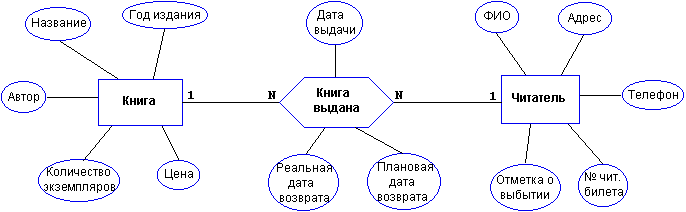 Запросы к базе данных.1. Выбрать книгу, для которой наибольшее количество экземпляров находится "на полках" (не выданы читателям). 2. Выбрать читателей, которые имеют задолженность более 4 месяцев. 3. Определить книгу, которая была наиболее популярной весной 2000 года. 4. Определить читателей, у которых на руках находятся книги на общую сумму более 100 руб.       7.2 Для промежуточной аттестации:       7.2.1 Перечень вопросов к письменному  экзамену: Экзаменационный билет №1Понятие базы данных, назначение базы данных.Сетевая модель данных.Экзаменационный билет №2Структура БД.Понятие модели данных. Виды моделей.Экзаменационный билет №3Понятие СУБД. Назначение и функции СУБД.Нормальные формы: 1НФ, 2НФ, 3НФ.Семестр  № 8       7.3 Для промежуточной аттестации:       7.3.1 Примерные темы курсовых работ:1)Спроектировать базу данных и соответствующее приложение для решения задач анализа и прогноза спроса на продукцию предприятия2)Спроектировать базу данных и соответствующее приложение для автоматизации учёта товаров предприятия оптовой или розничной торговли3)Спроектировать базу данных и соответствующее приложение для автоматизации учёта библиотечного фонда библиотекиКритерии, шкалы оценивания текущего контроля успеваемости:Промежуточная аттестация:Критерии, шкалы оценивания промежуточной аттестации учебной дисциплины:Система оценивания результатов текущего контроля и промежуточной аттестации.Оценка по дисциплине выставляется обучающемуся с учётом результатов текущей и промежуточной аттестации.Полученный совокупный результат конвертируется в пятибалльную систему оценок в соответствии с таблицей:ОБРАЗОВАТЕЛЬНЫЕ ТЕХНОЛОГИИРеализация программы предусматривает использование в процессе обучения следующих образовательных технологий:проблемная лекция;проведение интерактивных лекций;поиск и обработка информации с использованием сети Интернет;дистанционные образовательные технологии;ПРАКТИЧЕСКАЯ ПОДГОТОВКАПрактическая подготовка в рамках учебной дисциплины  не предусмотрена.ОРГАНИЗАЦИЯ ОБРАЗОВАТЕЛЬНОГО ПРОЦЕССА ДЛЯ ЛИЦ С ОГРАНИЧЕННЫМИ ВОЗМОЖНОСТЯМИ ЗДОРОВЬЯПри обучении лиц с ограниченными возможностями здоровья и инвалидов используются подходы, способствующие созданию безбарьерной образовательной среды: технологии дифференциации и индивидуального обучения, применение соответствующих методик по работе с инвалидами, использование средств дистанционного общения, проведение дополнительных индивидуальных консультаций по изучаемым теоретическим вопросам и практическим занятиям, оказание помощи при подготовке к промежуточной аттестации.При необходимости рабочая программа дисциплины может быть адаптирована для обеспечения образовательного процесса лицам с ограниченными возможностями здоровья, в том числе для дистанционного обучения.Учебные и контрольно-измерительные материалы представляются в формах, доступных для изучения студентами с особыми образовательными потребностями с учетом нозологических групп инвалидов:Для подготовки к ответу на практическом занятии, студентам с ограниченными возможностями здоровья среднее время увеличивается по сравнению со средним временем подготовки обычного студента.Для студентов с инвалидностью или с ограниченными возможностями здоровья форма проведения текущей и промежуточной аттестации устанавливается с учетом индивидуальных психофизических особенностей (устно, письменно на бумаге, письменно на компьютере, в форме тестирования и т.п.). Промежуточная аттестация по дисциплине может проводиться в несколько этапов в форме рубежного контроля по завершению изучения отдельных тем дисциплины. При необходимости студенту предоставляется дополнительное время для подготовки ответа на зачете или экзамене.Для осуществления процедур текущего контроля успеваемости и промежуточной аттестации обучающихся создаются, при необходимости, фонды оценочных средств, адаптированные для лиц с ограниченными возможностями здоровья и позволяющие оценить достижение ими запланированных в основной образовательной программе результатов обучения и уровень сформированности всех компетенций, заявленных в образовательной программе.МАТЕРИАЛЬНО-ТЕХНИЧЕСКОЕ ОБЕСПЕЧЕНИЕ ДИСЦИПЛИНЫ Характеристика материально-технического обеспечения дисциплины соответствует требованиями ФГОС ВО.Материально-техническое обеспечение дисциплины при обучении с использованием традиционных технологий обучения.Материально-техническое обеспечение учебной дисциплины при обучении с использованием электронного обучения и дистанционных образовательных технологий.Технологическое обеспечение реализации программы осуществляется с использованием элементов электронной информационно-образовательной среды университета.УЧЕБНО-МЕТОДИЧЕСКОЕ И ИНФОРМАЦИОННОЕ ОБЕСПЕЧЕНИЕ УЧЕБНОЙ ДИСЦИПЛИНЫ/УЧЕБНОГО МОДУЛЯИНФОРМАЦИОННОЕ ОБЕСПЕЧЕНИЕ УЧЕБНОГО ПРОЦЕССАРесурсы электронной библиотекиЭБС Znanium.com» научно-издательского центра «Инфра-М» http://znanium.com/ (учебники и учебные пособия, монографии, сборники научных трудов, научная периодика, профильные журналы, справочники, энциклопедии); Электронные издания «РГУ им. А.Н. Косыгина» на платформе ЭБС «Znanium.com» http://znanium.com/  (электронные ресурсы: монографии, учебные пособия, учебно-методическими материалы, выпущенными в Университете за последние 10 лет); ООО «ИВИС» https://dlib.eastview.com (электронные версии периодических изданий ООО «ИВИС»);Web of Science http://webofknowledge.com/  (обширная международная универсальная реферативная база данных); Scopus https://www.scopus.com  (международная универсальная реферативная база данных, индексирующая более 21 тыс. наименований научно-технических, гуманитарных и медицинских журналов, материалов конференций примерно 5000 международных издательств); «SpringerNature»  http://www.springernature.com/gp/librarians  (международная издательская компания, специализирующаяся на издании академических журналов и книг по естественнонаучным направлениям);Научная электронная библиотека еLIBRARY.RU https://elibrary.ru  (крупнейший российский информационный портал в области науки, технологии, медицины и образования);ООО «Национальная электронная библиотека» (НЭБ) http://нэб.рф/ (объединенные фонды публичных библиотек России федерального, регионального, муниципального уровня, библиотек научных и образовательных учреждений;«НЭИКОН»  http://www.neicon.ru/ ( доступ к современной зарубежной и отечественной научной периодической информации по гуманитарным и естественным наукам в электронной форме);«Polpred.com Обзор СМИ» http://www.polpred.com (статьи, интервью и др. информагентств и деловой прессы за 15 лет).Электронная библиотека системы «Юрайт» biblio-online.ru - читальный зал учебников и учебных пособий от авторов ведущих вузов РоссииПрофессиональные базы данных  и информационно-справочные системы : http://www.gks.ru/wps/wcm/connect/rosstat_main/rosstat/ru/statistics/databases/ -   базы данных на Едином Интернет-портале Росстата;http://inion.ru/resources/bazy-dannykh-inion-ran/ -   библиографические базы данных ИНИОН РАН по социальным и гуманитарным наукам;http://www.scopus.com/ - реферативная база данных Scopus – международная универсальная реферативная база данных;http://elibrary.ru/defaultx.asp -   крупнейший российский информационный портал электронных журналов и баз данных по всем отраслям наук;http://arxiv.org — база данных полнотекстовых электронных публикаций научных статей по физике, математике, информатике;http://www.garant.ru/ - Справочно-правовая система (СПС)  «Гарант», комплексная правовая поддержка пользователей по законодательству Р Ф;9.4.3 Лицензионное программное обеспечение  ЛИСТ УЧЕТА ОБНОВЛЕНИЙ РАБОЧЕЙ ПРОГРАММЫ УЧЕБНОЙ ДИСЦИПЛИНЫ/МОДУЛЯВ рабочую программу учебной дисциплины/модуля внесены изменения/обновления и утверждены на заседании кафедры:Министерство науки и высшего образования Российской ФедерацииМинистерство науки и высшего образования Российской ФедерацииФедеральное государственное бюджетное образовательное учреждениеФедеральное государственное бюджетное образовательное учреждениевысшего образованиявысшего образования«Российский государственный университет им. А.Н. Косыгина«Российский государственный университет им. А.Н. Косыгина(Технологии. Дизайн. Искусство)»(Технологии. Дизайн. Искусство)»Институт Мехатроники и информационных технологийКафедра Информационных технологий РАБОЧАЯ ПРОГРАММАУЧЕБНОЙ ДИСЦИПЛИНЫРАБОЧАЯ ПРОГРАММАУЧЕБНОЙ ДИСЦИПЛИНЫРАБОЧАЯ ПРОГРАММАУЧЕБНОЙ ДИСЦИПЛИНЫУправление даннымиУправление даннымиУправление даннымиУровень образования бакалавриатбакалавриатНаправление подготовки09.03.02Информационные системы и технологииПрофиль/СпециализацияИнформационные системы и технологии в индустрии модыИнформационные системы и технологии в индустрии модыСрок освоения образовательной программы по очной форме обучения4 года4 годаФорма обученияочнаяочнаяРабочая программа учебной дисциплины «Управление данными» основной профессиональной образовательной программы высшего образования, рассмотрена и одобрена на заседании кафедры, протокол № 14    от 05.07.2021 г.Рабочая программа учебной дисциплины «Управление данными» основной профессиональной образовательной программы высшего образования, рассмотрена и одобрена на заседании кафедры, протокол № 14    от 05.07.2021 г.Рабочая программа учебной дисциплины «Управление данными» основной профессиональной образовательной программы высшего образования, рассмотрена и одобрена на заседании кафедры, протокол № 14    от 05.07.2021 г.Рабочая программа учебной дисциплины «Управление данными» основной профессиональной образовательной программы высшего образования, рассмотрена и одобрена на заседании кафедры, протокол № 14    от 05.07.2021 г.Разработчик рабочей программы «Управление данными»Разработчик рабочей программы «Управление данными»Разработчик рабочей программы «Управление данными»Разработчик рабочей программы «Управление данными»канд. техн. наук, доц. Е.Е. СмирновЕ.Е. СмирновЗаведующий кафедрой:Заведующий кафедрой:канд. техн. наук, доц. И.Б. Разин Код и наименование компетенцииКод и наименование индикаторадостижения компетенцииПланируемые результаты обучения по дисциплине ОПК-3 Способен решать стандартные задачи профессиональной деятельности на основе информационной и библиографической культуры с применением информационно-коммуникационных технологий и с учетом основных требований информационной безопасностиИД-ОПК-3.2 Подготовка библиографических списков по учебным и научно-исследовательским работамАнализирует и систематизирует отечественную и зарубежную научно-техническую информацию адаптивных информационных технологий.Использует специальные информационные и коммуникационные технологии в индивидуальной и будущей профессиональной деятельности.Называет программные средства универсального и специального назначенияОписывает современное состояние уровня и направлений развития технических и программных средств универсального и специального назначенияВыбирает и применяет соответствующие инструменты  адаптированной компьютерной техники.ОПК-5 Способен инсталлировать программное и аппаратное обеспечение для информационных и автоматизированных системИД-ОПК-5.2 Применение методов установки системного и прикладного программного обеспечениям для информационных и автоматизированных системАнализирует и систематизирует отечественную и зарубежную научно-техническую информацию адаптивных информационных технологий.Использует специальные информационные и коммуникационные технологии в индивидуальной и будущей профессиональной деятельности.Называет программные средства универсального и специального назначенияОписывает современное состояние уровня и направлений развития технических и программных средств универсального и специального назначенияВыбирает и применяет соответствующие инструменты  адаптированной компьютерной техники.ОПК-6 Способен разрабатывать алгоритмы и программы, пригодные для практического применения в области информационных систем и технологийИД-ОПК-6.2 Реализация алгоритмов и программ для практического применения в области информационных систем и технологийАнализирует и систематизирует отечественную и зарубежную научно-техническую информацию адаптивных информационных технологий.Использует специальные информационные и коммуникационные технологии в индивидуальной и будущей профессиональной деятельности.Называет программные средства универсального и специального назначенияОписывает современное состояние уровня и направлений развития технических и программных средств универсального и специального назначенияВыбирает и применяет соответствующие инструменты  адаптированной компьютерной техники.Очная форма обучения6з.е.180час.Структура и объем дисциплиныСтруктура и объем дисциплиныСтруктура и объем дисциплиныСтруктура и объем дисциплиныСтруктура и объем дисциплиныСтруктура и объем дисциплиныСтруктура и объем дисциплиныСтруктура и объем дисциплиныСтруктура и объем дисциплиныСтруктура и объем дисциплиныОбъем дисциплины по семестрамформа промежуточной аттестациивсего, часКонтактная аудиторная работа, часКонтактная аудиторная работа, часКонтактная аудиторная работа, часКонтактная аудиторная работа, часСамостоятельная работа обучающегося, часСамостоятельная работа обучающегося, часСамостоятельная работа обучающегося, часОбъем дисциплины по семестрамформа промежуточной аттестациивсего, часлекции, часпрактические занятия, часлабораторные занятия, часпрактическая подготовка, часкурсовая работа/курсовой проектсамостоятельная работа обучающегося, часпромежуточная аттестация, час7 семестрЭкзамен 518183681278 семестрКурсовой проект136Всего:6 Планируемые (контролируемые) результаты освоения: код(ы) формируемой(ых) компетенции(й) и индикаторов достижения компетенцийНаименование разделов, тем;форма(ы) промежуточной аттестацииВиды учебной работыВиды учебной работыВиды учебной работыВиды учебной работыСамостоятельная работа, часВиды и формы контрольных мероприятий, обеспечивающие по совокупности текущий контроль успеваемости;формы промежуточного контроля успеваемости Планируемые (контролируемые) результаты освоения: код(ы) формируемой(ых) компетенции(й) и индикаторов достижения компетенцийНаименование разделов, тем;форма(ы) промежуточной аттестацииКонтактная работаКонтактная работаКонтактная работаКонтактная работаСамостоятельная работа, часВиды и формы контрольных мероприятий, обеспечивающие по совокупности текущий контроль успеваемости;формы промежуточного контроля успеваемости Планируемые (контролируемые) результаты освоения: код(ы) формируемой(ых) компетенции(й) и индикаторов достижения компетенцийНаименование разделов, тем;форма(ы) промежуточной аттестацииЛекции, часПрактические занятия, часЛабораторные работы/ индивидуальные занятия, часПрактическая подготовка, часСамостоятельная работа, часВиды и формы контрольных мероприятий, обеспечивающие по совокупности текущий контроль успеваемости;формы промежуточного контроля успеваемостиШестой семестрШестой семестрШестой семестрШестой семестрШестой семестрШестой семестрШестой семестр81ОПК-3, ОПК-5, ОПК-6, ИД-ОПК-3.2, ИД-ОПК-5.2, ИД-ОПК-6.2Раздел I Основные компоненты баз данныхКонтроль посещаемости, письменный отчет с результатами выполненных заданийОПК-3, ОПК-5, ОПК-6, ИД-ОПК-3.2, ИД-ОПК-5.2, ИД-ОПК-6.2Тема 1.1  Назначение и основные компоненты баз данных2Контроль посещаемости.ОПК-3, ОПК-5, ОПК-6, ИД-ОПК-3.2, ИД-ОПК-5.2, ИД-ОПК-6.2Практическая работа № 1.1 Запросы к базе данных. Назначение и общая характеристика языка SQL.2Письменный отчет с результатами выполненных заданий ОПК-3, ОПК-5, ОПК-6, ИД-ОПК-3.2, ИД-ОПК-5.2, ИД-ОПК-6.2Лабораторная  работа № 1.1 Введение в среду Access4защита лабораторных работ (ЗЛР)ОПК-3, ОПК-5, ОПК-6, ИД-ОПК-3.2, ИД-ОПК-5.2, ИД-ОПК-6.2Тема 1.2 Логические модели и типы данных2Контроль посещаемостиОПК-3, ОПК-5, ОПК-6, ИД-ОПК-3.2, ИД-ОПК-5.2, ИД-ОПК-6.2Практическая работа № 1.2 Выборка информации из  таблицы в SQL2Письменный отчет с результатами выполненных заданий ОПК-3, ОПК-5, ОПК-6, ИД-ОПК-3.2, ИД-ОПК-5.2, ИД-ОПК-6.2Лабораторная работа № 1.2 Создание и корректировка базы данных в Microsoft Access. Использование логических выражений.6защита лабораторных работ (ЗЛР)ОПК-3, ОПК-5, ОПК-6, ИД-ОПК-3.2, ИД-ОПК-5.2, ИД-ОПК-6.2Раздел II Этапы проектирования баз данных. Проектирование реляционных баз данных.Контроль посещаемости, письменный отчет с результатами выполненных заданийОПК-3, ОПК-5, ОПК-6, ИД-ОПК-3.2, ИД-ОПК-5.2, ИД-ОПК-6.2Тема 2.1 Этапы проектирования баз данных. Концептуальное, логическое и физическое проектирование.2Контроль посещаемостиОПК-3, ОПК-5, ОПК-6, ИД-ОПК-3.2, ИД-ОПК-5.2, ИД-ОПК-6.2Практическая работа № 2.1 Использование специальных операторов. Группировка данных. Агрегатные функции2Письменный отчет с результатами выполненных заданий ОПК-3, ОПК-5, ОПК-6, ИД-ОПК-3.2, ИД-ОПК-5.2, ИД-ОПК-6.2Лабораторная работа № 2.1 Типы запросов. Способы их создания. Преобразование QBE-запроса в SQL-запрос. Создание перекрестных запросов, запросов с вычислениями, запросов на поиск повторяющихся записей, запросов на поиск записей, не имеющих подчиненных. Создание запросов по выданной теме12защита лабораторных работ (ЗЛР)Тема 2.2 Проектирование реляционных баз данных. Структурная, целостная и манипуляционная составляющие  реляционной модели  данных Ограничения целостности, классификация ограничений целостности4Практическая работа 2.2 Выборка информации из нескольких таблиц в SQL Использование UNION и JOIN для объединения таблиц.4Лабораторная работа 2.2 Создание форм различного дизайна для ввода  информации в Среда ACCESS. Использование элементов управления панели инструментов. Использование макросов для кнопок. Создание составных форм Создание кнопочных форм.8ОПК-3, ОПК-5, ОПК-6, ИД-ОПК-3.2, ИД-ОПК-5.2, ИД-ОПК-6.2Раздел III  Основы реляционной алгебры.  Функциональные зависимости  отношенийКонтроль посещаемости, письменный отчет с результатами выполненных заданийОПК-3, ОПК-5, ОПК-6, ИД-ОПК-3.2, ИД-ОПК-5.2, ИД-ОПК-6.2Тема 3.1 Основы реляционной алгебры. 2Контроль посещаемостиОПК-3, ОПК-5, ОПК-6, ИД-ОПК-3.2, ИД-ОПК-5.2, ИД-ОПК-6.2Практическая работа № 3.1 Использование вложенных подзапросов 2Письменный отчет с результатами выполненных заданий ОПК-3, ОПК-5, ОПК-6, ИД-ОПК-3.2, ИД-ОПК-5.2, ИД-ОПК-6.2Лабораторная работа № 3.1 Создание отчетов в Microsoft Access. Вывод подитогов и итогов.6защита лабораторных работ (ЗЛР)ОПК-3, ОПК-5, ОПК-6, ИД-ОПК-3.2, ИД-ОПК-5.2, ИД-ОПК-6.2Тема 3.2 Функциональные зависимости  отношений 2Контроль посещаемостиОПК-3, ОПК-5, ОПК-6, ИД-ОПК-3.2, ИД-ОПК-5.2, ИД-ОПК-6.2Практическая работа № 3.2 Операторы модификации данных, структура и использование 2Письменный отчет с результатами выполненных заданий ОПК-3, ОПК-5, ОПК-6, ИД-ОПК-3.2, ИД-ОПК-5.2, ИД-ОПК-6.2защита лабораторных работ (ЗЛР)ОПК-3, ОПК-5, ОПК-6, ИД-ОПК-3.2, ИД-ОПК-5.2, ИД-ОПК-6.2Раздел IV Нормализация отношений. Проектирование с использованием метода «сущность-связь».ОПК-3, ОПК-5, ОПК-6, ИД-ОПК-3.2, ИД-ОПК-5.2, ИД-ОПК-6.2Тема 4.1 Нормализация отношений и Проектирование с использованием метода «сущность-связь».2Контроль посещаемости.ОПК-3, ОПК-5, ОПК-6, ИД-ОПК-3.2, ИД-ОПК-5.2, ИД-ОПК-6.2Практическая работа № 4.1 Операторы определения данных. Реализация декларативных ограничений целостности средствами SQL, 2Письменный отчет с результатами выполненных заданий ОПК-3, ОПК-5, ОПК-6, ИД-ОПК-3.2, ИД-ОПК-5.2, ИД-ОПК-6.2Лабораторная работа № 4.1 Управление процессом обучения в интеллектуальных сетях4защита лабораторных работ (ЗЛР)ОПК-3, ОПК-5, ОПК-6, ИД-ОПК-3.2, ИД-ОПК-5.2, ИД-ОПК-6.2ОПК-3, ОПК-5, ОПК-6, ИД-ОПК-3.2, ИД-ОПК-5.2, ИД-ОПК-6.2ЭкзаменЭкзаменВсе индикаторы всех компетенцийИТОГО за  семестр18183636Восьмой семестрРабота над  курсовым проектом36защита курсового проекта (ЗКП)Все индикаторы всех компетенцийИТОГО за  семестр36Итого18183672№ папНаименование раздела и темы дисциплиныСодержание раздела (темы)Раздел IТема 1.1Назначение и основные компоненты баз данныхОзнакомление с основами СУБДТема 1.2Логические модели и типы данныхОзнакомление с логическими моделями и типами данных используемых в СУБД Раздел IIТема 2.1Этапы проектирования баз данных. Концептуальное, логическое и физическое проектирование.Рассмотрение этапов проектирования баз данных на различных уровнях абстракции Тема 2.2Проектирование реляционных баз данных. Структурная, целостная и манипуляционная составляющие  реляционной модели  данных Ограничения целостности, классификация ограничений целостностиПримеры структур и проектов баз данныхРаздел IIIТема 3.1Основы реляционной алгебрыВведение в реляционную алгебру для понимания основ построения запросовТема 3.2Функциональные зависимости  отношенийПонимание функциональных зависимостей и не решаемых задач в реляционной алгебреРаздел IVТема 4.1Нормализация отношенийРассмотрение первой, второй и третьей нормальных формТема 4.2Проектирование с использованием метода «сущность-связь».№ п/пНаименование раздела учебной дисциплины (модуля)Содержание самостоятельной работыТрудоемкость в часах1345Семестр № 6Семестр № 6Семестр № 6Семестр № 61Основные компоненты баз данныхИзучение периодической научной литературы, нормативных документов. Работа над материалами конспекта лекций учебной литературы. Решение задач.202Этапы проектирования баз данных. Проектирование реляционных баз данных.Изучение периодической научной литературы, нормативных документов. Работа над материалами конспекта лекций учебной литературы. Решение задач.203Основы реляционной алгебры.  Функциональные зависимости  отношений.Изучение периодической научной литературы, нормативных документов. Работа над материалами конспекта лекций учебной литературы. Решение задач.204Нормализация отношений. Проектирование с использованием метода «сущность-связь».Изучение периодической научной литературы, нормативных документов. Работа над материалами конспекта лекций учебной литературы. Решение задач.21Всего  часов в семестре по учебному плануВсего  часов в семестре по учебному плануВсего  часов в семестре по учебному плану81Семестр № 7Семестр № 7Семестр № 7Семестр № 7Изучение периодической научной литературы, нормативных документов Работа над материалами конспекта лекций учебной литературы.. Подбор материала для  курсовой работы36Общий объем самостоятельной работы обучающегосяОбщий объем самостоятельной работы обучающегосяОбщий объем самостоятельной работы обучающегося117использованиеЭО и ДОТиспользование ЭО и ДОТобъем, часвключение в учебный процесссмешанное обучениеЛекции 18в соответствии с расписанием учебных занятий смешанное обучениеПрактические занятия18в соответствии с расписанием учебных занятий смешанное обучениеЛабораторные занятия36в соответствии с расписанием учебных занятий Уровни сформированности компетенции(-й)Итоговое количество балловв 100-балльной системепо результатам текущей и промежуточной аттестацииОценка в пятибалльной системепо результатам текущей и промежуточной аттестацииПоказатели уровня сформированности Показатели уровня сформированности Показатели уровня сформированности Показатели уровня сформированности Уровни сформированности компетенции(-й)Итоговое количество балловв 100-балльной системепо результатам текущей и промежуточной аттестацииОценка в пятибалльной системепо результатам текущей и промежуточной аттестацииуниверсальной(-ых) компетенции(-й)общепрофессиональной(-ых) компетенцийпрофессиональной(-ых)компетенции(-й)Уровни сформированности компетенции(-й)Итоговое количество балловв 100-балльной системепо результатам текущей и промежуточной аттестацииОценка в пятибалльной системепо результатам текущей и промежуточной аттестацииОПК-3, ОПК-5, ОПК-6, ИД-ОПК-3.2, ИД-ОПК-5.2, ИД-ОПК-6.2высокий85 – 100отлично/зачтено (отлично)/зачтеноОбучающийся должен:Знатьтеоретические основы БД, СУБД, ИС; основы теории информации, технические и программные средства реализации информационных процессовУметьсистематизировать и обрабатывать информацию, организовывать и проводить исследования в области экономики, управления и ИКТ, разрабатывать конкретные предложения по результатам исследований, готовить справочно-аналитические материалы для принятия управленческих решенийВладеть методами проектирования внедрения и организации ИС и ИКТ;  навыками работы в конкретной СУБД; навыками самостоятельной ориентации в многообразном рынке СУБДЗнатьосновы информатики и объектно-ориентированного программирования, методологию проектирования БД; методы анализа предметной области и требований к ИС; методы обеспечения целостности данных; методы и технологии связи БД и прикладной программы, основные модели построения ИС, их структуру, особенности и области применения; методы и средства проектирования ИС;Уметьобоснованно выбирать архитектуру ИС, средства разработки и языки программирования для создания ИС: связывать прикладные программы с БД, программировать хотя бы на одном языке высокого уровня, организовывать БД средствами одной из популярных СУБД, тестировать разработанные программы. использовать методы и критерии оценивания предметной области и методы определения стратегии развития бизнес-процессов организации;Владеть навыками инсталляции, настройки и сопровождения одной из ИС; сохранения и восстановления БД информационной системы: определения состава оборудования и программных средств разработки; использования инструментальных средств программирования ИСповышенный65 – 84хорошо/зачтено (хорошо)/зачтено Обучающийся должен:Знатьосновы информатики, методы анализа предметной области и требований к ИС;  методы и технологии связи БД и прикладной программы, методы и средства проектирования ИСУметьстроить логическую модель данных, соответствующую требованиям к ИС; обоснованно выбирать архитектуру ИС, средства разработки и языки программирования для создания ИС: связывать прикладные программы с БД, тестировать разработанные программы, осуществлять выбор модели построения ИС и программных средствВладеть навыками инсталляции, настройки и сопровождения одной из ИС;  определения состава оборудования и программных средств разработки; использования инструментальных средств программирования ИСЗнатьтеоретические основы БД, СУБД, ИС; основы теории информации, технические и программные средства реализации информационных процессовУметьсистематизировать и обрабатывать информацию,  готовить справочно-аналитические материалы для принятия управленческих решенийВладеть методами проектирования внедрения и организации ИС и ИКТ; навыками работы в конкретной СУБД; навыками самостоятельной ориентации в многообразном рынке СУБД.базовый41 – 64удовлетворительно/зачтено (удовлетворительно)/зачтеноОбучающийся должен:Знатьтеоретические основы БД, СУБД, ИСУметьсистематизировать и обрабатывать информацию, готовить справочные материалы для принятия управленческих решенийВладеть навыками работы в конкретной СУБДЗнатьосновы информатики, методологию проектирования БД; методы и технологии связи БД и прикладной программы, методы и средства проектирования ИСУметьстроить логическую модель данных;  связывать прикладные программы с БД, программировать хотя бы на одном языке высокого уровня,  тестировать разработанные программыВладеть навыками инсталляции, настройки и сопровождения одной из ИС; определения состава оборудования и программных средств разработки; использования инструментальных средств программирования ИСнизкий0 – 40неудовлетворительно/не зачтеноОбучающийся:демонстрирует фрагментарные знания теоретического и практического материал, допускает грубые ошибки при его изложении на занятиях и в ходе промежуточной аттестации;испытывает серьёзные затруднения в применении теоретических положений при решении практических задач профессиональной направленности стандартного уровня сложности, не владеет необходимыми для этого навыками и приёмами;выполняет задания шаблона, без проявления творческой инициативыответ отражает отсутствие знаний на базовом уровне теоретического и практического материала в объеме, необходимом для дальнейшей учебы.Обучающийся:демонстрирует фрагментарные знания теоретического и практического материал, допускает грубые ошибки при его изложении на занятиях и в ходе промежуточной аттестации;испытывает серьёзные затруднения в применении теоретических положений при решении практических задач профессиональной направленности стандартного уровня сложности, не владеет необходимыми для этого навыками и приёмами;выполняет задания шаблона, без проявления творческой инициативыответ отражает отсутствие знаний на базовом уровне теоретического и практического материала в объеме, необходимом для дальнейшей учебы.Обучающийся:демонстрирует фрагментарные знания теоретического и практического материал, допускает грубые ошибки при его изложении на занятиях и в ходе промежуточной аттестации;испытывает серьёзные затруднения в применении теоретических положений при решении практических задач профессиональной направленности стандартного уровня сложности, не владеет необходимыми для этого навыками и приёмами;выполняет задания шаблона, без проявления творческой инициативыответ отражает отсутствие знаний на базовом уровне теоретического и практического материала в объеме, необходимом для дальнейшей учебы.Обучающийся:демонстрирует фрагментарные знания теоретического и практического материал, допускает грубые ошибки при его изложении на занятиях и в ходе промежуточной аттестации;испытывает серьёзные затруднения в применении теоретических положений при решении практических задач профессиональной направленности стандартного уровня сложности, не владеет необходимыми для этого навыками и приёмами;выполняет задания шаблона, без проявления творческой инициативыответ отражает отсутствие знаний на базовом уровне теоретического и практического материала в объеме, необходимом для дальнейшей учебы.Наименование оценочного средства (контрольно-оценочного мероприятия)Критерии оцениванияШкалы оцениванияШкалы оцениванияНаименование оценочного средства (контрольно-оценочного мероприятия)Критерии оценивания100-балльная системаПятибалльная системаПисьменный отчет с результатами выполненных заданий Работа выполнена полностью. Нет ошибок в логических рассуждениях и в реализации задания в виде файла. Возможно наличие одной неточности или описки, не являющиеся следствием незнания или непонимания учебного материала и не влияющей на функциональные качества программы. Обучающийся показал полный объем знаний, умений в освоении, пройденных тем и применение их на практике. Работа зачтена.5Письменный отчет с результатами выполненных заданий Работа выполнена полностью, но выбран неэффективный алгоритм или метод реализации, обоснований шагов решения недостаточно. Допущена одна ошибка или два-три недочета, которые незначительно влияют на качество представленной работы. Работа зачтена.4Письменный отчет с результатами выполненных заданий Допущены более одной ошибки или более двух-трех недочетов, которые оказывают значительное влияние на представляемый файл или компьютерную программу, ухудшают их информативность и функциональные возможности. Работа зачтена.3Письменный отчет с результатами выполненных заданий Работа выполнена не полностью. Допущены грубые ошибки. Файлы не содержат необходимой информации, компьютерная программа выдаёт неправильные результаты при вычислении тестовых примеров. Работа не зачтена.2Письменный отчет с результатами выполненных заданий Работа не выполнена.2Защита лабораторных работ Работа выполнена полностью. Нет ошибок в логических рассуждениях и в реализации задания в виде файла. Возможно наличие одной неточности или описки, не являющиеся следствием незнания или непонимания учебного материала и не влияющей на функциональные качества программы. Обучающийся показал полный объем знаний, умений в освоении, пройденных тем и применение их на практике. Работа зачтена.5Защита лабораторных работ Работа выполнена полностью, но выбран неэффективный алгоритм или метод реализации, обоснований шагов решения недостаточно. Допущена одна ошибка или два-три недочета, которые незначительно влияют на качество представленной работы. Работа зачтена.4Защита лабораторных работ Допущены более одной ошибки или более двух-трех недочетов, которые оказывают значительное влияние на представляемый файл или компьютерную программу, ухудшают их информативность и функциональные возможности. Работа зачтена.3Защита лабораторных работ Работа выполнена не полностью. Допущены грубые ошибки. Файлы не содержат необходимой информации, компьютерная программа выдаёт неправильные результаты при вычислении тестовых примеров. Работа не зачтена.2Защита лабораторных работ Работа не выполнена.2Курсовой проектработа выполнена самостоятельно, носит творческий характер, возможно содержание элементов научной новизны;собран, обобщен и проанализирован достаточный объем литературных источников;при написании и продемонстрированы: высокий уровень сформированности универсальных компетенций, теоретические знания и наличие практических навыков;работа правильно оформлена и своевременно представлена на кафедру, полностью соответствует требованиям, предъявляемым к содержанию и оформлению курсовых работ.5Курсовой проекттема работы раскрыта, однако выводы и рекомендации не всегда оригинальны и / или не имеют практической значимости, есть неточности при освещении отдельных вопросов темы;собран, обобщен и проанализирован необходимый объем профессиональной литературы, но не по всем аспектам исследуемой темы сделаны выводы и обоснованы практические рекомендации;при написании и продемонстрирован: средний уровень сформированности универсальных компетенций, наличие теоретических знаний и достаточных практических навыков;работа своевременно представлена на кафедру, есть отдельные недостатки в ее оформлении.4Курсовой проекттема работы раскрыта частично, но в основном правильно, допущено поверхностное изложение отдельных вопросов темы;в работе недостаточно полно была использована профессиональная литература, выводы и практические рекомендации не отражали в достаточной степени содержание работы;при написании продемонстрирован удовлетворительный уровень сформированности универсальных компетенций, поверхностный уровень теоретических знаний и практических навыков;работа своевременно представлена на кафедру, однако не в полном объеме по содержанию и / или оформлению соответствует предъявляемым требованиям.3Курсовой проектсодержание работы не раскрывает тему, вопросы изложены бессистемно и поверхностно, нет анализа практического материала, основные положения и рекомендации не имеют обоснования;работа не оригинальна, основана на компиляции публикаций по теме;при написании продемонстрирован неудовлетворительный уровень сформированности универсальных компетенций;работа несвоевременно представлена на кафедру, не в полном объеме по содержанию и оформлению соответствует предъявляемым требованиям.2Форма промежуточной аттестацииТиповые контрольные задания и иные материалыдля проведения промежуточной аттестации:Экзамен      Перечень вопросов к письменному  экзамену:Экзаменационный билет №1Понятие базы данных, назначение базы данных.Сетевая модель данных.Экзаменационный билет №2Структура БД.Понятие модели данных. Виды моделей.Экзаменационный билет №3Понятие СУБД. Назначение и функции СУБД.Нормальные формы: 1НФ, 2НФ, 3НФ.Форма промежуточной аттестацииКритерии оцениванияШкалы оцениванияШкалы оцениванияНаименование оценочного средстваКритерии оценивания100-балльная системаПятибалльная системаЭкзаменОбучающийся:демонстрирует знания, отличающиеся глубиной и содержательностью, дает полный исчерпывающий ответ, как на основные вопросы билета, так и на дополнительные;свободно владеет научными понятиями, ведет диалог и вступает в научную дискуссию;способен к интеграции знаний по определенной теме, структурированию ответа, к анализу положений существующих теорий, направлений по вопросу билета;логично и доказательно раскрывает тему, предложенную в билете;свободно выполняет практические задания повышенной сложности, предусмотренные программой, демонстрирует системную работу с основной и дополнительной литературой.Ответ не содержит фактических ошибок и характеризуется глубиной, полнотой, уверенностью суждений, иллюстрируется примерами, в том числе из собственной практики.5ЭкзаменОбучающийся:показывает достаточное знание учебного материала, но допускает несущественные фактические ошибки, которые способен исправить самостоятельно, благодаря наводящему вопросу;недостаточно раскрыта проблема по одному из вопросов билета;недостаточно логично построено изложение вопроса;успешно выполняет предусмотренные в программе практические задания средней сложности, активно работает с основной литературой,демонстрирует, в целом, системный подход к решению практических задач, к самостоятельному пополнению и обновлению знаний в ходе дальнейшей учебной работы и профессиональной деятельности. В ответе раскрыто, в основном, содержание билета, имеются неточности при ответе на дополнительные вопросы.4ЭкзаменОбучающийся:показывает знания фрагментарного характера, которые отличаются поверхностностью и малой содержательностью, допускает фактические грубые ошибки;не может обосновать закономерности и принципы, объяснить факты, нарушена логика изложения, отсутствует осмысленность представляемого материала, представления о межпредметных связях слабые;справляется с выполнением практических заданий, предусмотренных программой, знаком с основной литературой, рекомендованной программой, допускает погрешности и ошибки при теоретических ответах и в ходе практической работы.Содержание билета раскрыто слабо, имеются неточности при ответе на основные и дополнительные вопросы билета, ответ носит репродуктивный характер. Неуверенно, с большими затруднениями решает практические задачи или не справляется с ними самостоятельно.3ЭкзаменОбучающийся, обнаруживает существенные пробелы в знаниях основного учебного материала, допускает принципиальные ошибки в выполнении предусмотренных программой практических заданий. На большую часть дополнительных вопросов по содержанию зачета затрудняется дать ответ или не дает верных ответов.2Форма контроля100-балльная система Пятибалльная системаТекущий контроль:  - Выполнение заданий2 – 52 – 5 Промежуточная аттестация (Экзамен, КР)отличнохорошоудовлетворительнонеудовлетворительноИтого за семестр Экзамен, КП отличнохорошоудовлетворительнонеудовлетворительно100-балльная системапятибалльная системапятибалльная система100-балльная системазачет с оценкой/экзамензачет85 – 100 балловотличнозачтено (отлично)зачтено65 – 84 балловхорошозачтено (хорошо)зачтено41 – 64 балловудовлетворительнозачтено (удовлетворительно)зачтено0 – 40 балловнеудовлетворительноне зачтеноНаименование учебных аудиторий, лабораторий, мастерских, библиотек, спортзалов, помещений для хранения и профилактического обслуживания учебного оборудования и т.п.Оснащенность учебных аудиторий, лабораторий, мастерских, библиотек, спортивных залов, помещений для хранения и профилактического обслуживания учебного оборудования и т.п.119071, г. Москва, Малый Калужский переулок, дом 1, строение 3119071, г. Москва, Малый Калужский переулок, дом 1, строение 3аудитории для проведения занятий лекционного типакомплект учебной мебели, технические средства обучения, служащие для представления учебной информации большой аудитории: ноутбук;проектор,экранаудитории для проведения занятий семинарского типа, групповых и индивидуальных консультаций, текущего контроля и промежуточной аттестации, по практической подготовке, групповых и индивидуальных консультацийкомплект учебной мебели, технические средства обучения, служащие для представления учебной информации большой аудитории: ноутбук;проектор,экранПомещения для самостоятельной работы обучающихсяОснащенность помещений для самостоятельной работы обучающихсячитальный зал библиотекикомпьютерная техника;
подключение к сети «Интернет»Необходимое оборудованиеПараметрыТехнические требованияПерсональный компьютер/ ноутбук/планшет,камера,микрофон, динамики, доступ в сеть ИнтернетВеб-браузерВерсия программного обеспечения не ниже: Chrome 72, Opera 59, Firefox 66, Edge 79, Яндекс. Браузер 19.3Персональный компьютер/ ноутбук/планшет,камера,микрофон, динамики, доступ в сеть ИнтернетОперационная системаВерсия программного обеспечения не ниже: Windows 7, macOS 10.12 «Sierra», LinuxПерсональный компьютер/ ноутбук/планшет,камера,микрофон, динамики, доступ в сеть ИнтернетВеб-камера640х480, 15 кадров/сПерсональный компьютер/ ноутбук/планшет,камера,микрофон, динамики, доступ в сеть ИнтернетМикрофонлюбойПерсональный компьютер/ ноутбук/планшет,камера,микрофон, динамики, доступ в сеть ИнтернетДинамики (колонки или наушники)любыеПерсональный компьютер/ ноутбук/планшет,камера,микрофон, динамики, доступ в сеть ИнтернетСеть (интернет)Постоянная скорость не менее 192 кБит/с№ п/пАвтор(ы)Наименование изданияВид издания (учебник, УП, МП и др.)ИздательствоГод изданияАдрес сайта ЭБС или электронного ресурса                          (заполняется  для                                 изданий в электронном виде)Количество экземпляров в библиотеке Университета 123456789.1 Основная литература, в том числе электронные издания9.1 Основная литература, в том числе электронные издания9.1 Основная литература, в том числе электронные издания9.1 Основная литература, в том числе электронные издания9.1 Основная литература, в том числе электронные издания9.1 Основная литература, в том числе электронные издания1Советов Б. Я., Цехановский В. В., Чертовской В. Д.Базы данныхУчебникг. Санкт-Петербург , УМО Санкт-Петербургский госу. Электротехнич. университет ЛЭТИ им. ВИ.Ульянова  2018https://biblio-online.ru/viewer/bazy-dannyh-427639#page/12Нестеров С.А. Базы данныхУчебник и практикумг. Санкт-Петербург , УМО ВО Санкт-Петербург-ский политехнический университет Петра Великого2018https://biblio-online.ru/viewer/bazy-dannyh-413545#page/13Стружкин Н. П., Годин В. В. БАЗЫ ДАННЫХ: ПРОЕКТИРОВАНИЕ. ПРАКТИКУМ.Учебное пособиеМосква, УМО СПО2018https://biblio-online.ru/viewer/bazy-dannyh-proektirovanie-praktikum-424316#page/19.2 Дополнительная литература, в том числе электронные издания 9.2 Дополнительная литература, в том числе электронные издания 9.2 Дополнительная литература, в том числе электронные издания 9.2 Дополнительная литература, в том числе электронные издания 9.2 Дополнительная литература, в том числе электронные издания 9.2 Дополнительная литература, в том числе электронные издания 1Абросимова М.А.БАЗЫ ДАННЫХ: ЗАПРОСЫ К БАЗЕ ДАННЫХ В СУБД MS AСCESS 2007Лабораторный практикумУфа2012https://elibrary.ru/item.asp?id=257863002Мартишин С.А., Симонов В.Л., Храпченко М.В.Базы данных. Практическое применение СУБД SQL и NoSOL-типа для применения проектирования информац-х системУчебное пособиеИздательский  Дом "ФОРУМ"2017http://znanium.com/catalog/product/5564493Гинзбург  Л. И.Методические указания к выполнению курсовых и лабораторных работ по дисциплине "Базы данных" МУ(Электронный ресурс)Утверждено на засед.каф. ИТ: Протокол №11 от  01.09.2009     М.: ИИЦ МГУДТ2009http://znanium.com/bookread2.php?book=4595439.3 Методические материалы  (указания, рекомендации  по освоению дисциплины   авторов РГУ им. А. Н. Косыгина)9.3 Методические материалы  (указания, рекомендации  по освоению дисциплины   авторов РГУ им. А. Н. Косыгина)9.3 Методические материалы  (указания, рекомендации  по освоению дисциплины   авторов РГУ им. А. Н. Косыгина)9.3 Методические материалы  (указания, рекомендации  по освоению дисциплины   авторов РГУ им. А. Н. Косыгина)9.3 Методические материалы  (указания, рекомендации  по освоению дисциплины   авторов РГУ им. А. Н. Косыгина)9.3 Методические материалы  (указания, рекомендации  по освоению дисциплины   авторов РГУ им. А. Н. Косыгина)9.3 Методические материалы  (указания, рекомендации  по освоению дисциплины   авторов РГУ им. А. Н. Косыгина)9.3 Методические материалы  (указания, рекомендации  по освоению дисциплины   авторов РГУ им. А. Н. Косыгина)1Гинзбург  Л. И.Методические указания к выполнению курсовых и лабораторных работ по дисциплине "Базы данных" Методические указания Утверждено на засед.каф. ИТ: Протокол №11 от  01.09.2009     М.: ИИЦ МГУДТ 20095№ п/пНаименование документов и материалов с указанием реквизитов1Microsoft Windows XP Professional Russian Upgrade, Software Assurance Pack Academic Open No Level, лицензия № 44892219 от 08.12.2008,справка Microsoft «Условия использования лицензии»;Microsoft Office Professional Plus 2010 Russian Academic Open No Level, лицензия 47122150 от 30.06.2010, справка Microsoft «Условия использования лицензии»;Dr. Web Desktop Security Suite, Антивирус + Центр управления на 12 мес., артикул LBWAC-12M-200-B1, договор  с АО «СофтЛайн Трейд»  № 219/17-КС от 13.12 2017;Autodesk AutoCAD 2010,лицензия № 352-52646356, из комплекта Autodesk Education Master Suite 2010 EMS 2010 RU EDU 25PK Part No: 651B1-20A121-10MG Delivery: 7051956098, (коробочная версия);Adobe Photoshop Extended CS5 12.0 WIN AOO License RU (65049824), 12 лицензий, WIN S/N 1330- 1002-8305-1567-5657-4784, Mac S/N 1330-0007-3057-0518-2393-8504, от 09.12.2010, (копия лицензии);Adobe Illustrator CS5 15.0 WIN AOO License RU (65061595), 17 лицензий, WIN S/N 1034-1008-8644-9963-7815-0526, MAC S/N 1034- 0000-0738-3015-4154-4614 от 09.12.2010, (копия лицензии);Adobe Reader (свободно распространяемое).№ ппгод обновления РПДхарактер изменений/обновлений с указанием разделаномер протокола и дата заседания кафедры